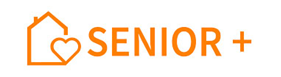 Program Wieloletni "Senior +" na lata 2021-2025, Edycja 2022 w ramach Modułu II"Zapewnienie funkcjonowania Klubu "Senior+”.Harmonogram zajęć organizowane przez Klubu Senior + w Mokobodach w miesiącu STYCZEŃ 2024 r . Mokobody,  02.01.2024r.                                                                  Sporządził: Aneta MolendaTydzieńDataDzień  tygodniaGodzinaRodzaj zajęćI tydzień01.01.202403.01.202404.01.2024PoniedziałekŚrodaCzwartek16.00-18.0011.00-13.00NOWY ROK – KLUB NIECZYNNYZajęcia muzyczno -teatralneZajęcia z opiekunem Klubu SenioraII tydzień 08.01.202410.01.202411.01.2024Poniedziałek ŚrodaCzwartek11.00-13.0016.00-18.0011.00-13.00Warsztaty z  przedstawicielem Biblioteki Gminnej w MokobodachZajęcia z opiekunem Klubu SenioraZajęcia z opiekunem Klubu SenioraIII tydzień15.01.2024 17.01.202418.01.2024PoniedziałekŚrodaCzwartek11.00-13.0016.00-18.0011.00-13.00Zajęcia sportowo-rekreacyjneZajęcia z opiekunem Klubu SenioraWyjazd Seniorów do Niwisk – spotkanie z KGW „ Niwiczanki”                                                                                                                                                                                                                                                                                                                                                                                                                                                                                                                                                                                                                                                                                                                                                                                                                                          IV tydzień 22.01.202424.01.202425.01.2024PoniedziałekŚrodaCzwartek 11.00-13.0016.00-18.0011.00-13.00Wyjazd do teatru do Siedlec – „ Zawód Małżeństwo”Zajęcia muzyczno - teatralneWarsztaty z przedstawicielem Gminnego Ośrodka Kultury w Mokobodach w Klubie SenioraV tydzień29.01.202431.01.2024PoniedziałekŚroda11.00- 13.0016.00-18.00Zajęcia sportowo – rekreacyjneZajęcia z opiekunem Klubu Seniora